Примерный бланк запроса В комитет муниципального имущества и земельных ресурсов администрации городского округа «Город Калининград»                                                                    от ______________________________________                                                                                 (фамилия, имя, отчество)адрес регистрации: _________________________________________ЗАПРОСо предоставлении муниципальной услугипо предоставлению информации об очередности предоставления жилых помещений на условиях социального наймапрошу предоставить мне информацию об очередности предоставления жилых помещений на условиях социального найма. Сведения, указанные в запросе, достоверны. Расписку в приеме документов получил(а).Вход. №______, дата _________Я,                                                                                                                                                                                                             ,                                                                                                                                                                                                             ,                                                                                                                                                                                                             ,                                                                                                                                                                                                             ,                                                                                                                                                                                                             ,                                                                                                                                                                                                             ,                                                                                                                                                                                                             ,                                                                                                                                                                                                             ,                                                                                                                                                                                                             ,                                                                                                                                                                                                             ,                                                                                                                                                                                                             ,                                                                                                                                                                                                             ,                                                                                                                                                                                                             ,                                                                                                                                                                                                             ,                                                                                                                                                                                                             ,                                                                                                                                                                                                             ,(фамилия, имя, отчество (последнее – при наличии) заявителя)(фамилия, имя, отчество (последнее – при наличии) заявителя)(фамилия, имя, отчество (последнее – при наличии) заявителя)(фамилия, имя, отчество (последнее – при наличии) заявителя)(фамилия, имя, отчество (последнее – при наличии) заявителя)(фамилия, имя, отчество (последнее – при наличии) заявителя)(фамилия, имя, отчество (последнее – при наличии) заявителя)(фамилия, имя, отчество (последнее – при наличии) заявителя)(фамилия, имя, отчество (последнее – при наличии) заявителя)(фамилия, имя, отчество (последнее – при наличии) заявителя)(фамилия, имя, отчество (последнее – при наличии) заявителя)(фамилия, имя, отчество (последнее – при наличии) заявителя)(фамилия, имя, отчество (последнее – при наличии) заявителя)(фамилия, имя, отчество (последнее – при наличии) заявителя)(фамилия, имя, отчество (последнее – при наличии) заявителя)имеющий(ая) паспорт серииимеющий(ая) паспорт серииимеющий(ая) паспорт серииимеющий(ая) паспорт серииимеющий(ая) паспорт серииимеющий(ая) паспорт серииимеющий(ая) паспорт серии№№код подразделениякод подразделения,,(иной документ, удостоверяющий личность)(иной документ, удостоверяющий личность)(иной документ, удостоверяющий личность)(иной документ, удостоверяющий личность)(иной документ, удостоверяющий личность)(иной документ, удостоверяющий личность)(иной документ, удостоверяющий личность)(иной документ, удостоверяющий личность)(иной документ, удостоверяющий личность)(иной документ, удостоверяющий личность)(иной документ, удостоверяющий личность)(иной документ, удостоверяющий личность)(иной документ, удостоверяющий личность)(иной документ, удостоверяющий личность)(иной документ, удостоверяющий личность)(иной документ, удостоверяющий личность)выдан «выдан «» » г.,(когда выдан)(когда выдан)(когда выдан)(когда выдан)(когда выдан)(когда выдан)(когда выдан)(когда выдан)(когда выдан)(кем выдан)(кем выдан)(кем выдан)(кем выдан)(кем выдан)(кем выдан)(кем выдан)проживающий(ая) по адресупроживающий(ая) по адресупроживающий(ая) по адресупроживающий(ая) по адресупроживающий(ая) по адресупроживающий(ая) по адресупроживающий(ая) по адресу(полностью адрес регистрации по месту жительства)(полностью адрес регистрации по месту жительства)(полностью адрес регистрации по месту жительства)(полностью адрес регистрации по месту жительства)(полностью адрес регистрации по месту жительства)(полностью адрес регистрации по месту жительства)(полностью адрес регистрации по месту жительства)(полностью адрес регистрации по месту жительства)(полностью адрес регистрации по месту жительства)(полностью адрес регистрации по месту жительства), контактный телефон, контактный телефон, контактный телефон,действующий(ая) по доверенности от «____»_______20____г.______________________________________                                                                                                                                                                 ,    действующий(ая) по доверенности от «____»_______20____г.______________________________________                                                                                                                                                                 ,    действующий(ая) по доверенности от «____»_______20____г.______________________________________                                                                                                                                                                 ,    действующий(ая) по доверенности от «____»_______20____г.______________________________________                                                                                                                                                                 ,    действующий(ая) по доверенности от «____»_______20____г.______________________________________                                                                                                                                                                 ,    действующий(ая) по доверенности от «____»_______20____г.______________________________________                                                                                                                                                                 ,    действующий(ая) по доверенности от «____»_______20____г.______________________________________                                                                                                                                                                 ,    действующий(ая) по доверенности от «____»_______20____г.______________________________________                                                                                                                                                                 ,    действующий(ая) по доверенности от «____»_______20____г.______________________________________                                                                                                                                                                 ,    действующий(ая) по доверенности от «____»_______20____г.______________________________________                                                                                                                                                                 ,    действующий(ая) по доверенности от «____»_______20____г.______________________________________                                                                                                                                                                 ,    действующий(ая) по доверенности от «____»_______20____г.______________________________________                                                                                                                                                                 ,    действующий(ая) по доверенности от «____»_______20____г.______________________________________                                                                                                                                                                 ,    действующий(ая) по доверенности от «____»_______20____г.______________________________________                                                                                                                                                                 ,    действующий(ая) по доверенности от «____»_______20____г.______________________________________                                                                                                                                                                 ,    действующий(ая) по доверенности от «____»_______20____г.______________________________________                                                                                                                                                                 ,    действующий(ая) по доверенности от «____»_______20____г.______________________________________                                                                                                                                                                 ,    (указываются реквизиты доверенности) (указываются реквизиты доверенности) (указываются реквизиты доверенности) (указываются реквизиты доверенности) (указываются реквизиты доверенности) (указываются реквизиты доверенности) (указываются реквизиты доверенности) (указываются реквизиты доверенности) (указываются реквизиты доверенности) (указываются реквизиты доверенности) (указываются реквизиты доверенности) (указываются реквизиты доверенности) (указываются реквизиты доверенности) (указываются реквизиты доверенности) (указываются реквизиты доверенности) (указываются реквизиты доверенности) (указываются реквизиты доверенности) по иным основаниямпо иным основаниямпо иным основаниямпо иным основаниямпо иным основаниямпо иным основаниям(наименование и реквизиты документа)(наименование и реквизиты документа)(наименование и реквизиты документа)(наименование и реквизиты документа)(наименование и реквизиты документа)(наименование и реквизиты документа)(наименование и реквизиты документа)(наименование и реквизиты документа)(наименование и реквизиты документа)(наименование и реквизиты документа)от имениот имениот имениот имени,(фамилия, имя, отчество (последнее – при наличии) заявителя)(фамилия, имя, отчество (последнее – при наличии) заявителя)(фамилия, имя, отчество (последнее – при наличии) заявителя)(фамилия, имя, отчество (последнее – при наличии) заявителя)(фамилия, имя, отчество (последнее – при наличии) заявителя)(фамилия, имя, отчество (последнее – при наличии) заявителя)(фамилия, имя, отчество (последнее – при наличии) заявителя)(фамилия, имя, отчество (последнее – при наличии) заявителя)(фамилия, имя, отчество (последнее – при наличии) заявителя)(фамилия, имя, отчество (последнее – при наличии) заявителя)(фамилия, имя, отчество (последнее – при наличии) заявителя)(фамилия, имя, отчество (последнее – при наличии) заявителя)проживающего(ей) по адресупроживающего(ей) по адресупроживающего(ей) по адресупроживающего(ей) по адресупроживающего(ей) по адресупроживающего(ей) по адресупроживающего(ей) по адресу                                                                                                             ,                                                                                                             ,                                                                                                             ,                                                                                                             ,                                                                                                             ,                                                                                                             ,                                                                                                             ,                                                                                                             ,                                                                                                             ,                                                                                                             ,(полностью адрес регистрации по месту жительства)(полностью адрес регистрации по месту жительства)(полностью адрес регистрации по месту жительства)(полностью адрес регистрации по месту жительства)(полностью адрес регистрации по месту жительства)(полностью адрес регистрации по месту жительства)(полностью адрес регистрации по месту жительства)(полностью адрес регистрации по месту жительства)(полностью адрес регистрации по месту жительства)(полностью адрес регистрации по месту жительства)«»20г. «г. «» ч «» мин.Ответ прошу:          направить почтовым отправлением по адресу _________________________________________                                                                                                                                    (указать адрес)    выдать при личном обращении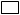     направить по адресу электронной почты _________________________________________                                                                                                                                    (указать адрес)Ответ прошу:          направить почтовым отправлением по адресу _________________________________________                                                                                                                                    (указать адрес)    выдать при личном обращении    направить по адресу электронной почты _________________________________________                                                                                                                                    (указать адрес)Ответ прошу:          направить почтовым отправлением по адресу _________________________________________                                                                                                                                    (указать адрес)    выдать при личном обращении    направить по адресу электронной почты _________________________________________                                                                                                                                    (указать адрес)Ответ прошу:          направить почтовым отправлением по адресу _________________________________________                                                                                                                                    (указать адрес)    выдать при личном обращении    направить по адресу электронной почты _________________________________________                                                                                                                                    (указать адрес)Ответ прошу:          направить почтовым отправлением по адресу _________________________________________                                                                                                                                    (указать адрес)    выдать при личном обращении    направить по адресу электронной почты _________________________________________                                                                                                                                    (указать адрес)Ответ прошу:          направить почтовым отправлением по адресу _________________________________________                                                                                                                                    (указать адрес)    выдать при личном обращении    направить по адресу электронной почты _________________________________________                                                                                                                                    (указать адрес)Ответ прошу:          направить почтовым отправлением по адресу _________________________________________                                                                                                                                    (указать адрес)    выдать при личном обращении    направить по адресу электронной почты _________________________________________                                                                                                                                    (указать адрес)Ответ прошу:          направить почтовым отправлением по адресу _________________________________________                                                                                                                                    (указать адрес)    выдать при личном обращении    направить по адресу электронной почты _________________________________________                                                                                                                                    (указать адрес)Ответ прошу:          направить почтовым отправлением по адресу _________________________________________                                                                                                                                    (указать адрес)    выдать при личном обращении    направить по адресу электронной почты _________________________________________                                                                                                                                    (указать адрес)Ответ прошу:          направить почтовым отправлением по адресу _________________________________________                                                                                                                                    (указать адрес)    выдать при личном обращении    направить по адресу электронной почты _________________________________________                                                                                                                                    (указать адрес)Ответ прошу:          направить почтовым отправлением по адресу _________________________________________                                                                                                                                    (указать адрес)    выдать при личном обращении    направить по адресу электронной почты _________________________________________                                                                                                                                    (указать адрес)Ответ прошу:          направить почтовым отправлением по адресу _________________________________________                                                                                                                                    (указать адрес)    выдать при личном обращении    направить по адресу электронной почты _________________________________________                                                                                                                                    (указать адрес)Ответ прошу:          направить почтовым отправлением по адресу _________________________________________                                                                                                                                    (указать адрес)    выдать при личном обращении    направить по адресу электронной почты _________________________________________                                                                                                                                    (указать адрес)Ответ прошу:          направить почтовым отправлением по адресу _________________________________________                                                                                                                                    (указать адрес)    выдать при личном обращении    направить по адресу электронной почты _________________________________________                                                                                                                                    (указать адрес)(подпись заявителя)(подпись заявителя)(подпись заявителя)(подпись заявителя)(подпись заявителя)(подпись заявителя)(подпись заявителя)( фамилия, инициалы)( фамилия, инициалы)( фамилия, инициалы)( фамилия, инициалы)( фамилия, инициалы)